Supplemental Table 1. Age-adjusted characteristics of the study population according to tertile of average folate intake.Mean values and SD for continuous variables; Percentages in parentheses for categorical variables. All nutrients were total energy-adjusted values.* High school graduation or longer (≥ 12 years of education).† ≥ 3 times/week and 30 min/session.‡ Vitamin supplements included supplements of vitamin A, vitamin C, beta-carotene, vitamin B complexes, and vitamin E.	§ Age- and total energy-adjusted means for food groups using GLM.||KAHEI was the modified alternative healthy eating index based on Korean Dietary Reference Intakes. Only showing food that contributed more than 5.0 %.* Total energy unadjusted folate intake.† R2, by regression analysis with folate from each food as the independent variable and total folate intake as the dependent variable.Supplemental Table 3. Multivariable adjusted IRRs and 95% CIs of T2D according to two follow-up assignment methods.All nutrients were total energy-adjusted values.	Assignment method 1 was based on the assumption that loss to follow-up participants were lost immediately after the last date they were known to be present. Assignment method 2 was based on the assumption that loss to follow-up participants were lost immediately prior to the first date on which they were known to be absent. * P values for linear trend were obtained by imputing the median value of each tertile and treating it as a continuous variable using a modified Poisson regression with a robust error estimator. † IRR for baseline dietary folate consumption was obtained by the multivariable model including age (years), higher education level (yes/no), smoking status (never/former/current), regular exercise (yes/no), waist circumference (cm), total energy intake (kJ/d), baseline fasting blood glucose (mg/dL), iron form animal food (mg/d), glycemic load, magnesium intake (mg/d), total vegetables (g/d), dairy products (g/d), red meat (g/d), sweetened beverages (g/d), coffee consumption (g/d), and KAHEI in men and including age (years), higher education level (yes/no), current smoking (yes/no), alcohol consumption (ml/d), regular exercise (yes/no), waist circumference (cm), total energy intake (kJ/d), baseline fasting blood glucose (mg/dL), iron form animal food (mg/d), glycemic load, magnesium intake (mg/d), fiber from cereals and grains (g/d), total vegetables (g/d), dairy products (g/d), sweetened beverages (g/d), coffee consumption (g/d), and KAHEI in women‡ IRR for average dietary folate consumption was obtained by the multivariable model including age (years), higher education level (yes/no), smoking status (never/former/current), regular exercise (yes/no), waist circumference (cm), baseline fasting blood glucose (mg/dL), iron form animal food (mg/d), glycemic load, magnesium intake (mg/d), total vegetables (g/d), dairy products (g/d), red meat (g/d), sweetened beverages (g/d), coffee consumption (g/d), and KAHEI in men and including age (years), higher education level (yes/no), current smoking (yes/no), alcohol consumption (ml/d), regular exercise (yes/no), waist circumference (cm), total energy intake (kJ/d), baseline fasting blood glucose (mg/dL), iron form animal food (mg/d), glycemic load, magnesium intake (mg/d), fiber from cereals and grains (g/d), total vegetables (g/d), dairy products (g/d), sweetened beverages (g/d), coffee consumption (g/d), and KAHEI in women.Supplemental Figure 1. Radar charts illustrating the percentage-wise differences in 22 food groups among men and 21 food groups among women with the lowest (T1) and highest (T3) of baseline and average folate intake; (A), The baseline folate among men; (B), The baseline folate among women; (C), The average folate among women; (D), The average folate among women; solid line, The relative percentage of the median of the highest tertile of folate intake (T3) to the median folate intake of the entire participants; dashed line, The relative percentage of the median of the lowest tertile of folate intake (T1) to the median folate intake of the entire participants.* The panel indicated that men in the highest tertile in baseline folate (T3) consumed more poultry, green leafy vegetable, whole grain, dairy products, and etc. and less processed red meat, snack/sugar, refined grain, and noodle/bred than men in the lowest tertile in baseline folate (T1). For women, in the highest tertile in baseline folate (T3) consumed more mushroom, green leafy vegetable, whole grain, and dairy products, and etc. and less processed red meat, snack/sugar, refined grain, and noodle/bred than women in the lowest tertile in baseline folate (T1). A similar pattern was found in average consumption.(A) The baseline folate among men                             (B) The baseline folate among women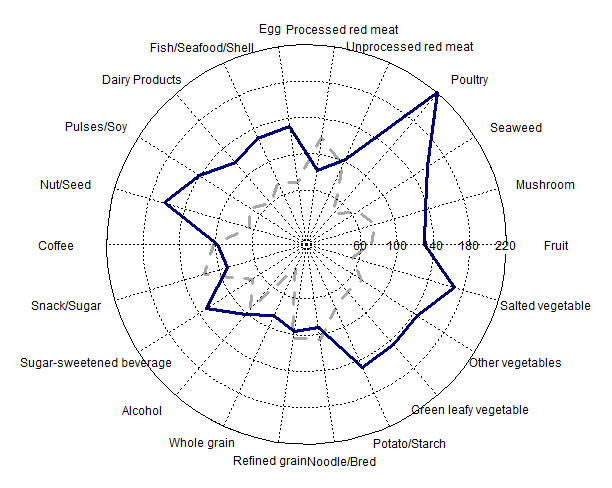 (C) The average folate among men                             (D) The average folate among women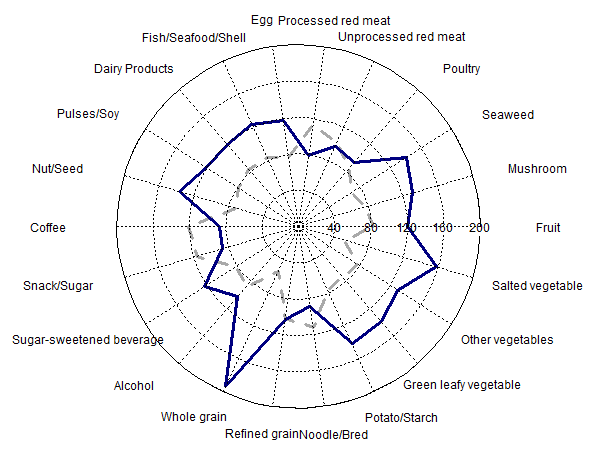 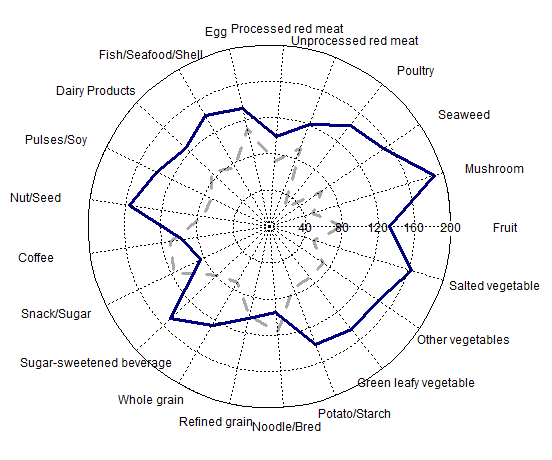 CharacteristicsDietary average folate intake (μg/d)Dietary average folate intake (μg/d)Dietary average folate intake (μg/d)Dietary average folate intake (μg/d)Dietary average folate intake (μg/d)Dietary average folate intake (μg/d)Dietary average folate intake (μg/d)Dietary average folate intake (μg/d)Dietary average folate intake (μg/d)Dietary average folate intake (μg/d)Dietary average folate intake (μg/d)Dietary average folate intake (μg/d)P differenceP differenceP differenceP trendP trendCharacteristicsT1T1T1T1T2T2T2T2T3T3T3T3P differenceP differenceP differenceP trendP trendCharacteristicsMean or %Mean or %SESEMean or %Mean or %SESEMean or %Mean or %SESEP differenceP differenceP differenceP trendP trendMEN (n=2,693)N897897897897898898898898898898898898Median intake (min, max)277.0 (82.3, 328.8)277.0 (82.3, 328.8)277.0 (82.3, 328.8)277.0 (82.3, 328.8)370.4 (328.8, 414.5)370.4 (328.8, 414.5)370.4 (328.8, 414.5)370.4 (328.8, 414.5)478.9 (414.6, 898.0)478.9 (414.6, 898.0)478.9 (414.6, 898.0)478.9 (414.6, 898.0)Age (years)61.861.80.30.362.362.30.30.361.861.80.30.30.42610.42610.42610.97540.9754Higher education* (%)26.6a26.6a26.6a26.6a30.3 a30.3 a30.3 a30.3 a31.9 b31.9 b31.9 b31.9 b0.02490.02490.02490.00890.0089Smoking StatusFormer smoker (%)35.4 a35.4 a35.4 a35.4 a40.3 a40.3 a40.3 a40.3 a41.4 b41.4 b41.4 b41.4 b0.01850.01850.01850.00890.0089Current smoker (%)40.6 a40.6 a40.6 a40.6 a33.9 b33.9 b33.9 b33.9 b32.8 b32.8 b32.8 b32.8 b0.00090.00090.00090.00070.0007Drinking StatusFormer drinker (%)11.911.911.911.910.8　10.8　10.8　10.8　9.79.79.79.70.33800.33800.33800.14150.1415Current drinker (%)65.3　65.3　65.3　65.3　67.267.267.267.267.567.567.567.50.56720.56720.56720.33160.3316Alcohol consumption (ml/d)32.832.81.91.929.429.41.91.929.129.11.91.90.28660.28660.28660.16440.1644Regular exercise† (%)15.5 a15.5 a15.5 a15.5 a22.1 b22.1 b22.1 b22.1 b23.6 b23.6 b23.6 b23.6 b<.0001<.0001<.0001<.0001<.0001Body Mass Index (kg/m2)23.723.70.10.123.923.90.10.123.923.90.10.10.14260.14260.14260.12480.1248Body Mass Index ≥ 25 kg/m2 (%)34.234.234.234.235.1　35.1　35.1　35.1　35.1　35.1　35.1　35.1　0.89820.89820.89820.69100.6910Waist circumference (cm)84.684.60.30.385850.30.385.485.40.30.30.07710.07710.07710.02360.0236Fasting blood glucose (mg/dL)96.496.40.30.397.197.10.30.397.497.40.30.30.09170.09170.09170.03430.0343Impaired Fasting Glucose (%)34.034.034.034.037.3　37.3　37.3　37.3　39.439.439.439.40.05520.05520.05520.01770.0177Dietary intakeEnergy (kJ/d) 6854.56854.557.557.56934.76934.757.557.56766.16766.157.557.50.11630.11630.11630.24490.2449Carbohydrate (g/d)322.5322.50.90.9324.3324.30.90.9322.2322.20.90.90.20130.20130.20130.74970.7497Protein (g/d)48.848.80.3 a0.3 a52520.3 b0.3 b56.356.30.3 c0.3 c<.0001<.0001<.0001<.0001<.0001Fat (g/d)21.121.10.30.321.221.20.30.321.621.60.30.30.52090.52090.52090.03000.0300Iron from animal food (mg/d)1.41.40.03 a0.03 a1.51.50.03 b0.03 b1.91.90.03 c0.03 c<.0001<.0001<.0001<.0001<.0001GI (Glycaemic index)58.758.70.1 a0.1 a57.857.80.1 a0.1 a56.156.10.1 b0.1 b<.0001<.0001<.0001<.0001<.0001GL (Glycaemic load)188.4188.40.7 a0.7 a186.7186.70.7 a0.7 a180.0180.00.7 b0.7 b<.0001<.0001<.0001<.0001<.0001Magnesium (mg/d)90.090.00.5 a0.5 a91.291.20.5 a0.5 a95.095.00.5 b0.5 b<.0001<.0001<.0001<.0001<.0001Fiber form cereals and grains (g/d)4.84.80.040.044.84.80.040.044.74.70.040.040.08370.08370.08370.05690.0569Supplement usersMultinutrients (%)4.6 a4.6 a4.6 a4.6 a5.0 a5.0 a5.0 a5.0 a7.8 b7.8 b7.8 b7.8 b0.00660.00660.00660.00290.0029Multinutrients or vitamin supplements ‡ (%)6.3 a6.3 a6.3 a6.3 a7.7a7.7a7.7a7.7a10.0 b10.0 b10.0 b10.0 b0.01510.01510.01510.00400.0040Food group§46.846.81.4 a1.4 a58.258.21.4 a1.4 a87.287.21.4 b1.4 bTotal vegetable (g/d)699.5699.56.9 a6.9 a6816816.9 a6.9 a6396396.9 b6.9 b<.0001<.0001<.0001<.0001<.0001White rice (g/d)67.067.03.0 a3.0 a75.275.23.0 a3.0 a85.785.73.0 b3.0 b<.0001<.0001<.0001<.0001<.0001Dairy product (g/d)34.134.11.1 a1.1 a30.730.71.1 a 1.1 a 27.127.11.1 b1.1 b<.0001<.0001<.0001<.0001<.0001Red meat (g/d)0.30.30.1 a0.1 a0.40.40.1 a0.1 a0.30.30.1 b0.1 b<.0001<.0001<.0001<.0001<.0001Processed meat (g/d)22.222.21.91.914.114.11.91.913.613.61.91.90.08180.08180.08180.93860.9386Sweetened beverages (g/d)4.84.80.1 a0.1 a4.24.20.1 b0.1 b3.93.90.1 b0.1 b0.00130.00130.00130.00150.0015Coffee (g/d)46.846.81.4 a1.4 a58.258.21.4 b1.4 b87.287.21.4 b1.4 b0.00240.00240.0024<.0001<.0001Dietary quality scoreKorean Alternative Healthy Eating Index (KAHEI) || 31.731.70.2 a0.2 a33.933.90.2 b0.2 b36.036.00.2 c0.2 c<.0001<.0001<.0001<.0001<.0001WOMEN (n=4,640)N1,5461,5461,5461,5461,5471,5471,5471,5471,5471,5471,5471,547Median intake (min, max)Median intake (min, max)246.7 (105.9, 292.5)246.7 (105.9, 292.5)246.7 (105.9, 292.5)246.7 (105.9, 292.5)333.2 (292.5, 376.4)333.2 (292.5, 376.4)333.2 (292.5, 376.4)333.2 (292.5, 376.4)440.8 (376.5, 903.3)440.8 (376.5, 903.3)440.8 (376.5, 903.3)440.8 (376.5, 903.3)Age (years)Age (years)63.163.10.2 a0.2 a60.560.50.2 b0.2 b58.658.60.2 c0.2 c<.0001<.0001<.0001Higher education* (%)Higher education* (%)12.2 a12.2 a12.2 a12.2 a12.8 a12.8 a12.8 a12.8 a17.8 b17.8 b17.8 b17.8 b<.0001<.0001<.0001Smoking StatusSmoking StatusFormer smoker (%)Former smoker (%)2.22.22.22.21.71.71.71.71.51.51.51.50.32300.14410.1441Current smoker (%)Current smoker (%)4.9 a4.9 a4.9 a4.9 a2.8 b2.8 b2.8 b2.8 b3.0 b3.0 b3.0 b3.0 b0.00270.00740.0074Drinking StatusDrinking StatusFormer drinker (%)Former drinker (%)2.32.32.32.33.53.53.53.53.13.13.13.10.14160.23360.2336Current drinker (%)Current drinker (%)29.329.329.329.330.730.730.730.730.630.630.630.60.63440.44840.4484Alcohol consumption (ml/d)Alcohol consumption (ml/d)1.971.970.32 a0.32 a2.382.380.31 a0.31 a3.053.050.32 b0.32 b0.05650.01680.0168Regular exercise† (%)Regular exercise† (%)17.7 a17.7 a17.7 a17.7 a20.2 a20.2 a20.2 a20.2 a25.8 b25.8 b25.8 b25.8 b<.0001<.0001<.0001Body Mass Index (kg/m2)Body Mass Index (kg/m2)24.224.20.1 a0.1 a24.524.50.1 b0.1 b24.524.50.1 b0.1 b0.01200.00730.0073Body Mass Index ≥ 25 kg/m2 (%)Body Mass Index ≥ 25 kg/m2 (%)37.2 a37.2 a37.2 a37.2 a41.5 b41.5 b41.5 b41.5 b42.2 b42.2 b42.2 b42.2 b0.00970.00670.0067Waist circumference (cm)Waist circumference (cm)82.382.30.2 a0.2 a83.583.50.2 b0.2 b83.483.40.2 b0.2 b0.00010.00070.0007Fasting blood glucose (mg/dL)Fasting blood glucose (mg/dL)93.693.60.2 a0.2 a94.294.20.2 a0.2 a94.894.80.2 b0.2 b0.00390.00090.0009Impaired Fasting Glucose (%)Impaired Fasting Glucose (%)24.024.024.024.026.626.626.626.627.927.927.927.90.05110.01870.0187Menopause, among women (%)Menopause, among women (%)82.582.582.582.584.384.384.384.383.083.083.083.00.21320.69030.6903Dietary intakeDietary intakeEnergy (kJ/d) Energy (kJ/d) 6044.86044.838.3 a38.3 a6082.16082.137.9 a37.9 a5792.55792.538.2 b38.2 b<.0001<.0001<.0001Carbohydrate (g/d)Carbohydrate (g/d)296.7296.70.6 a0.6 a2942940.6 b0.6 b2892890.6 c0.6 c<.0001<.0001<.0001Protein (g/d)Protein (g/d)39.539.50.1 a0.1 a42.942.90.1 b0.1 b47.347.30.1 c0.1 c<.0001<.0001<.0001Fat (g/d)Fat (g/d)13.313.30.1 a0.1 a14.414.40.1 b0.1 b15.915.90.1 c0.1 c<.0001<.0001<.0001Iron from animal food (mg/d)Iron from animal food (mg/d)0.980.980.02 a0.02 a1.231.230.02 b0.02 b1.591.590.02 c0.02 c<.0001<.0001<.0001GI (Glycaemic index)GI (Glycaemic index)59.459.40.1 a0.1 a58.258.20.1 b0.1 b56.156.10.1 c0.1 c<.0001<.0001<.0001GL (Glycaemic load)GL (Glycaemic load)175.2175.20.5 a0.5 a170.3170.30.5 b0.5 b161.5161.50.5 c0.5 c<.0001<.0001<.0001Magnesium (mg/d)Magnesium (mg/d)77.277.20.4 a0.4 a79.379.30.4 b0.4 b84.284.20.4 c0.4 c<.0001<.0001<.0001Fiber form cereals and grains (g/d)Fiber form cereals and grains (g/d)4.194.190.03 a0.03 a4.24.20.03 a0.03 a4.054.050.03 b0.03 b<.00010.00010.0001Supplement usersSupplement usersMultinutrients (%)Multinutrients (%)6.0 a6.0 a6.0 a6.0 a7.5 a7.5 a7.5 a7.5 a8.6 b8.6 b8.6 b8.6 b0.02610.00750.0075Multinutrients or vitamin supplements ‡ (%)Multinutrients or vitamin supplements ‡ (%)8.2 a8.2 a8.2 a8.2 a11.0 b11.0 b11.0 b11.0 b12.6 b12.6 b12.6 b12.6 b0.00040.00010.0001Food group §Food group §Total vegetable (g/d)Total vegetable (g/d)45.145.11.2 a1.2 a61.261.21.1 b1.1 b95.295.21.2 c1.2 c<.0001<.0001<.0001White rice (g/d)White rice (g/d)649.2649.25.1 a5.1 a617.9617.95.1 b5.1 b563.6563.65.1 c5.1 c<.0001<.0001<.0001Dairy product (g/d)Dairy product (g/d)75.575.52.4 a2.4 a87.387.32.4 b2.4 b1001002.4 c2.4 c<.0001<.0001<.0001Red meat (g/d)Red meat (g/d)14.114.10.50.512.612.60.50.513.613.60.50.50.10910.53390.5339Processed meat (g/d)Processed meat (g/d)0.230.230.030.030.170.170.030.030.160.160.030.030.10870.05610.0561Sweetened beverages (g/d)Sweetened beverages (g/d)10.810.80.9 a0.9 a8.38.30.9 a0.9 a6.36.30.9 b0.9 b0.00130.00030.0003Coffee (g/d)Coffee (g/d)3.33.30.1 a0.1 a3.03.00.1 b0.1 b2.72.70.1 c0.1 c<.0001<.0001<.0001Dietary quality scoreDietary quality scoreKorean Alternative Healthy Eating Index (KAHEI) || Korean Alternative Healthy Eating Index (KAHEI) || 31.731.70.2 a0.2 a33.833.80.2 b0.2 b36.236.20.2 c0.2 c<.0001<.0001<.0001Supplemental Table 2. The contribution of food to total dietary folate intake.Supplemental Table 2. The contribution of food to total dietary folate intake.Supplemental Table 2. The contribution of food to total dietary folate intake.Supplemental Table 2. The contribution of food to total dietary folate intake.Supplemental Table 2. The contribution of food to total dietary folate intake.Supplemental Table 2. The contribution of food to total dietary folate intake.Supplemental Table 2. The contribution of food to total dietary folate intake.Supplemental Table 2. The contribution of food to total dietary folate intake.Food items in FFQContribution to total dietary folate from food*Contribution to total dietary folate from food*Contribution to total dietary folate from food*Contribution to total dietary folate from food*Contribution to total dietary folate from food*Contribution to total dietary folate from food*Food items in FFQMenMenMenWomenWomenWomenFood items in FFQPercentage of contribution to
variation (%)†Percentage of folate from each food (%)Percentage of contribution to
variation (%)†Percentage of contribution to
variation (%)†Percentage of folate from each food (%)Cabbage kimchi35.631.037.237.228.6Laver 13.5-11.511.5-Strawberry 9.5-8.28.2-Kimchi except cabbage and radish8.0-7.27.2-Drinks (from aloe, jujube, ginseng etc.) except coffee, tea, fruits juice, milk, and carbonated drinks--5.55.5-Lettuce 5.3-4.34.3-White rice -7.5--5.6Mixed rice -6.2--8.5VariableDietary folate intake (μg/d)Dietary folate intake (μg/d)Dietary folate intake (μg/d)Dietary folate intake (μg/d)Dietary folate intake (μg/d)Dietary folate intake (μg/d)Dietary folate intake (μg/d)Dietary folate intake (μg/d)Dietary folate intake (μg/d)Dietary folate intake (μg/d)Dietary folate intake (μg/d)Dietary folate intake (μg/d)VariableMen (n=2,693)Men (n=2,693)Men (n=2,693)Men (n=2,693)Men (n=2,693)P trend*Women (n=4,640)Women (n=4,640)Women (n=4,640)Women (n=4,640)Women (n=4,640)P trend*VariableT1ReferenceT2IRR (95% CI)T2IRR (95% CI)T3IRR (95% CI)T3IRR (95% CI)P trend*T1ReferenceT2IRR (95% CI)T2IRR (95% CI)T3IRR (95% CI)T3IRR (95% CI)P trend*Baseline consumption† Assignment method 1Cases /person years36 / 2,78645 / 2,99945 / 2,99947 / 3,04747 / 3,04774 / 4,91064 / 5,06964 / 5,06953 / 5,30253 / 5,302  IRR 1.001.270.82, 1.961.130.67, 1.910.70291.000.700.49, 0.980.530.35, 0.800.0029Assignment method 2  Cases /person years36 / 4,27345 / 4,33145 / 4,33147 / 4,34347 / 4,34374 / 7,44464 / 7,40764 / 7,40753 / 7,58153 / 7,581  IRR 1.001.280.82, 2.011.220.71, 2.080.50791.000.740.53, 1.050.600.39, 0.920.0174Average consumption‡ Assignment method 1Cases /person years39 / 2,70045 / 3,79045 / 3,79044 / 2,94144 / 2,94182 / 4,85253 / 5,38953 / 5,38956 / 5,12056 / 5,120  IRR1.001.060.69, 1.641.010.60, 1.700.98591.000.550.39, 0.760.620.41, 0.930.0193Assignment method 2Cases /person years39 / 4,14845 / 4,50545 / 4,50544 / 4,29444 / 4,29482 /7,20153 / 7,69653 / 7,69656 / 7,53456 / 7,534  IRR1.001.100.70, 1.711.060.62, 1.810.83171.000.560.39, 0.800.650.43, 0.970.0300